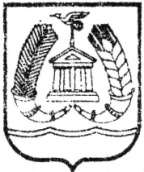 СОВЕТ ДЕПУТАТОВГАТЧИНСКОГО МУНИЦИПАЛЬНОГО РАЙОНА  ЛЕНИНГРАДСКОЙ  ОБЛАСТИТРЕТИЙ СОЗЫВР Е Ш Е Н И Еот 17 февраля 2017 года                                                               № 216
	Руководствуясь  Федеральным законом от 25.12.2008 № 273-ФЗ  "О противодействии коррупции",  Федеральным законом от 03.12.2012 № 230-ФЗ «О контроле за соответствием расходов лиц, замещающих государственные должности, и иных лиц их доходам»; Указом  Президента Российской Федерации  от 02.04.2013 № 310 «О мерах по реализации отдельных положений Федерального закона «О контроле за соответствием расходов лиц, замещающих государственные должности, и иных лиц их доходам»; Указом  Президента Российской Федерации от 08.07.2013 № 613 «Вопросы противодействия коррупции»; областным законом от 21.06. 2013  № 39-ОЗ «О внесении изменений в отдельные областные законы в связи с принятием Федерального закона  «О контроле за соответствием расходов лиц, замещающих государственные должности, и иных лиц их доходам»;  с учетом Постановления Правительства Ленинградской области от 21.10.2013 № 349 «Об утверждении порядка размещения сведений о доходах, расходах, об имуществе и обязательствах имущественного характера лиц замещающих отдельные государственные должности Ленинградской области, отдельные должности государственной гражданской службы, Ленинградской области, членов их семей в информационно-телекоммуникационной сети «Интернет» на официальных сайтах государственных органов Ленинградской области и предоставлении этих сведений общероссийским средствам массовой информации для опубликования», руководствуясь Уставом Гатчинского муниципального района, совет депутатов Гатчинского муниципального района,РЕШИЛ:Внести изменения в приложение   к решению совета депутатов № 130 от 26.02.2016 «Об утверждении Порядка размещения сведений о доходах, расходах, об имуществе и обязательствах имущественного характера депутатов совета депутатов Гатчинского муниципального района и членов их семей в информационно-телекоммуникационной сети интернет на официальном сайте Гатчинского муниципального района и предоставления этих сведений общероссийским средствам массовой информации для опубликования»:п.4 Порядка читать в следующей редакции:        «Сведения, указанные в пункте 2 настоящего Порядка, размещаются в сети «Интернет» и предоставляются СМИ по форме согласно приложению к настоящему Порядку. Заполнение формы осуществляется кадровой службой на основании сведений, представленных депутатами.	Сведения, указанные в пункте 2 настоящего Порядка, ежегодно обновляются в течение 14 рабочих дней со дня истечения срока, установленного для их предоставления».       п. 5, 6, 7, 8 – исключить.       2. Настоящее решение вступает в силу со дня его официального опубликования и подлежит размещению на официальном сайте   Гатчинского муниципального района.ГлаваГатчинского муниципального района                                 А.И. Ильин СВЕДЕНИЯо доходах, расходах, об имуществеи обязательствах имущественного характера за периодО внесении изменений в приложение   к решению совета депутатов № 130 от 26.02.2016 «Об утверждении Порядка размещения сведений о доходах, расходах, об имуществе и обязательствах имущественного характера депутатов совета депутатов Гатчинского муниципального района и членов их семей в информационно-телекоммуникационной сети интернет на официальном сайте Гатчинского муниципального района и предоставления этих сведений общероссийским средствам массовой информации для опубликования»Приложение    к Порядку размещения сведений о доходах, расходах, об имуществе и обязательствах имущественного характера депутатов совета депутатов Гатчинского муниципального района и членов их семей в информационно-телекоммуникационной сети интернет на официальном сайте Гатчинского муниципального района и предоставления этих сведений общероссийским средствам массовой информации для опубликования с 1 января 20года по 31 декабря 20года№
п/пФамилия
и инициалы лица,
чьи сведения
размещаютсяДолжностьОбъекты недвижимости,
находящиеся в собственностиОбъекты недвижимости,
находящиеся в собственностиОбъекты недвижимости,
находящиеся в собственностиОбъекты недвижимости,
находящиеся в собственностиОбъекты недвижимости,
находящиеся в пользованииОбъекты недвижимости,
находящиеся в пользованииОбъекты недвижимости,
находящиеся в пользованииТранспортные средства
(вид, марка)Декларированный годовой доход 
(руб.)Сведения
об источниках
получения средств,
за счет которых
совершены сделки
(совершена  сделка) 
(вид приобретенного
имущества,
источники)№
п/пФамилия
и инициалы лица,
чьи сведения
размещаютсяДолжностьвид
объектоввид
собственностиплощадь(кв. м)страна
расположениявид
объектаплощадь
(кв. м)страна
расположенияТранспортные средства
(вид, марка)Декларированный годовой доход 
(руб.)Сведения
об источниках
получения средств,
за счет которых
совершены сделки
(совершена  сделка) 
(вид приобретенного
имущества,
источники)11Супруга (супруг)1Несовершеннолетний ребенок 22Супруга (супруг)2Несовершеннолетний ребенок 